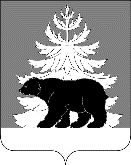 РОССИЙСКАЯ ФЕДЕРАЦИЯИРКУТСКАЯ ОБЛАСТЬАдминистрацияЗиминского районного муниципального образованияП О С Т А Н О В Л Е Н И Е                         от                                           г.Зима                          №О внесении изменений вмуниципальную программуЗиминского районного муниципального образования«Молодым семьям – доступное жильё»В соответствии со статьей 179 Бюджетного кодекса Российской Федерации, Федеральным законом от 06.10.2003 № 131-ФЗ «Об общих принципах организации местного самоуправления в Российской Федерации»,постановлением Правительства Российской Федерации от 17.12.2010 №1050 «О реализации отдельных мероприятий государственной программы Российской Федерации «Обеспечение доступным и комфортным жильем и коммунальными услугами граждан Российской Федерации»,решением Думы Зиминского муниципального района от 20.03.2024 № 290 «О внесении изменений и дополнений в решение Думы Зиминского муниципального района от 20 декабря 2023 года № 317 «О бюджете Зиминского районного муниципального образования на 2024 год и на плановый период 2025 и 2026 годов», постановлением администрации Зиминского районного муниципального образования от 03.11.2020 № 921 «Об утверждении Положения о порядке принятия решений о разработке, формирования, утверждения, реализации и оценки эффективности муниципальных программ Зиминского районного муниципального образования», руководствуясь статьями 22, 46 Устава Зиминского районного муниципального образования, администрация Зиминского районного муниципального образованияПОСТАНОВЛЯЕТ:1. Внести в муниципальную программу Зиминского районного муниципального образования «Молодым семьям – доступное жильё», утвержденную постановлением администрации Зиминского районного муниципального образования» от 24.10.2022 г. № 762 (далее – муниципальная программа), следующие изменения:1.1.в паспорте муниципальной программы строку «Объёмы и источники финансирования муниципальной программы» изложить в следующей редакции:1.2. раздел 7 изложить в следующей редакции: «7. Сроки реализации и ресурсное обеспечение муниципальной программы«Реализация мероприятий муниципальной программы осуществляется за счет средств местного, областного и федерального бюджетов.Общий объем финансовых средств, необходимых для реализации муниципальной программы, составляет 2 720, 100 тыс. рублей, из них: (данные приведены в таблице).Объемы финансирования подлежат ежегодному уточнению, исходя из возможностей доходной части федерального, областного и местного бюджетов»;1.3. вразделе 10абзац«Предоставление социальной выплаты на приобретение жилья осуществляется в соответствии с государственной программой Российской Федерации «Обеспечение доступным и комфортным жильем и коммунальными услугами граждан Российской Федерации», утвержденной постановлением Правительства Российской Федерации от 30.12.2017 № 1710 (далее - федеральная подпрограмма).» изложить в следующей редакции:«Предоставление молодым семьям социальных выплат на приобретение (строительство) жилья и их использования регулируется Правилами предоставления молодым семьям социальных выплат на приобретение (строительство) жилья и их использование, установленными приложением №1 к особенностям реализации отдельных мероприятий государственной программы Российской Федерации «Обеспечение доступным и комфортным жильем и коммунальными услугами граждан Российской Федерации», утвержденными постановлением Правительства Российской Федерации от 17.12.2010 №1050 (далее – Правила от 17.12.2010 №1050), в рамках реализации государственной программы Российской Федерации «Обеспечение доступным и комфортным жильем и коммунальными услугами граждан Российской Федерации», утвержденной постановлением Правительства Российской Федерации от 30 декабря 2017 года № 1710 (далее - федеральная подпрограмма).».2. Настоящее постановление опубликовать в информационно-аналитическом, общественно-политическом еженедельнике «Вестник района» и разместить на официальном сайте администрации Зиминского районного муниципального образования www.rzima.ru в информационно-телекоммуникационной сети «Интернет».3. Настоящее постановление вступает в силу после дня его официального опубликования.4. Контроль исполнения настоящего постановления возложить на заместителя мэра по социальным вопросам Ю.А.Чемезов.И.о. мэра Зиминскогорайонногомуниципального образования                                                                                 А.А. ШиряевОбъёмы и источники финансирования муниципальной  программыОбщий предполагаемый объем финансирования муниципальной программы составляет 2 720, 100 тыс. руб., в том числе по годам реализации:Общий предполагаемый объем финансирования муниципальной программы составляет 2 720, 100 тыс. руб., в том числе по годам реализации:Общий предполагаемый объем финансирования муниципальной программы составляет 2 720, 100 тыс. руб., в том числе по годам реализации:Общий предполагаемый объем финансирования муниципальной программы составляет 2 720, 100 тыс. руб., в том числе по годам реализации:Общий предполагаемый объем финансирования муниципальной программы составляет 2 720, 100 тыс. руб., в том числе по годам реализации:Объёмы и источники финансирования муниципальной  программыГодОбщий объем финансирования (сумма/ тыс. руб.)За счёт средств местного бюджета (сумма/ тыс. руб.)За счёт средств областного (сумма/ тыс. руб.)За счёт средств федерального (сумма/ тыс. руб.)Объёмы и источники финансирования муниципальной  программы20230,000 0,0000,0000,000Объёмы и источники финансирования муниципальной  программы20241 320, 109500, 000658, 487161, 622Объёмы и источники финансирования муниципальной  программы2025500, 000500, 0000,0000,000Объёмы и источники финансирования муниципальной  программы2026500, 000500, 0000,0000,000Объёмы и источники финансирования муниципальной  программы2027200, 000200, 0000,0000,000Объёмы и источники финансирования муниципальной  программы2028200, 000200, 0000,0000,000Объёмы и источники финансирования муниципальной  программыИтого2 720, 1001 900, 000658, 487161, 622Объёмы и источники финансирования муниципальной  программыОбъемы финансирования за счет средств федерального, областного и местного бюджетов подлежат ежегодному уточнению, исходя из возможностей доходной части федерального, областного и местных бюджетов.Объемы финансирования за счет средств федерального, областного и местного бюджетов подлежат ежегодному уточнению, исходя из возможностей доходной части федерального, областного и местных бюджетов.Объемы финансирования за счет средств федерального, областного и местного бюджетов подлежат ежегодному уточнению, исходя из возможностей доходной части федерального, областного и местных бюджетов.Объемы финансирования за счет средств федерального, областного и местного бюджетов подлежат ежегодному уточнению, исходя из возможностей доходной части федерального, областного и местных бюджетов.Объемы финансирования за счет средств федерального, областного и местного бюджетов подлежат ежегодному уточнению, исходя из возможностей доходной части федерального, областного и местных бюджетов.ГодОбщий объем финансирования (сумма/ тыс. руб.)За счёт средств местного бюджета (сумма/ тыс. руб.)За счёт средств областного (сумма/ тыс. руб.)За счёт средств федерального (сумма/ тыс. руб.)20230,000 0,0000,0000,00020241 320, 109500, 000658, 487161, 6222025500, 000500, 0000,0000,0002026500, 000500, 0000,0000,0002027200, 000200, 0000,0000,0002028200, 000200, 0000,0000,000Итого2 720, 1001 900, 000658, 487161, 622